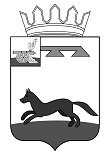  АДМИНИСТРАЦИЯ
ВЛАДИМИРОВСКОГО СЕЛЬСКОГО ПОСЕЛЕНИЯ
ХИСЛАВИЧСКОГО РАЙОНА СМОЛЕНСКОЙ ОБЛАСТИРАСПОРЯЖЕНИЕО дежурстве в периодНовогодних праздничных дней       Для предупреждения возможности совершения террористического акта, а так же предупреждения экстремизма на территории Владимировского сельского поселения Хиславичского района Смоленской области в период Новогодних праздников с 31 декабря 2020 года по 10 января 2021 годаУтвердить график  дежурств сотрудников Администрации Владимировского сельского поселения Хиславичского района Смоленской области  в  предпраздничные и праздничные дни на период с 31.12.2020 г.  по 10.01.2021 г. (приложение).Глава муниципального образования Владимировского сельского поселенияХиславичского района Смоленской  области                                                        Ж.М.ЛогиноваУТВЕРЖДЕНРаспоряжением Главы муниципального образованияВладимировского  сельского поселенияХиславичского районаСмоленской области                                                                                              от 25.12.2020г. № 127ГРАФИК ДЕЖУРСТВсотрудников Администрации Владимировского сельского поселенияХиславичского района Смоленской областина новогодние праздникив  праздничные дни на период с 31.12.2020 г.  по 10.01.2021 г Контактные телефоны:     25 декабря  2020г.	     № 127№Ф.И.О.Наименование должности Дата дежурства Дата дежурства Дата дежурства Дата дежурства Дата дежурства Дата дежурства Дата дежурства Дата дежурства Дата дежурства Дата дежурства №Ф.И.О.Наименование должности 31 дек.01 янв.02 янв.03 янв.04 янв.05 янв.06 янв. 07 янв.08 янв.              09 янв.              10 янв. 1Логинова Ж.М.Глава муниципального образования Владимировского сельского поселения2Шлеменкова Т.В.Старший инспектор Администрации Владимировского сельского поселения3Макаров М.В.Ррр       Рабочий по комплексному об       обслуживанию здания 4Шевандина И.А.Депутат Совета депутатов Владимировского сельского поселения Логинова    Ж.М.  +79107110199Шлеменкова Т.В. +79526929723Макаров     М.А.  +79082856028Шевандина И.А.  + 7 915 637 14 28